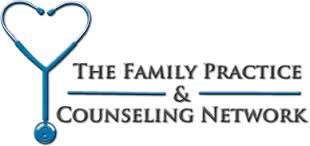 PRESS RELEASEFOR IMMEDIATE RELEASE			For more information, contact:[Date]							[Name], [Title]							Phone: [Phone & Ext.]  / [Email Address]Family Practice and Counseling Network Receives Award for Primary Care ExcellencePhiladelphia, PA – On October 8, 2014, the Pennsylvania Association of Community Health Centers presented the 2014 Awards for Primary Care Excellence (APEX).  Family Practice and Counseling Network (FPCN)  in Philadelphia, PA is proud to announce that a member of our team, Giselle Wilkins, received the 2014 Patient Choice Award in the Non-Clinician category.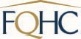 The Patient Choice Award is presented to someone who has made a significant difference in the life, health and well-being of a patient.  The nominations for this award are solely patient based, which validates the impact Giselle Wilkins has made on the lives of FPCN’s patients.  Mrs. Wilkins exemplifies the mission of FPCN and community health centers.Giselle Wilkins was born and raised in Philadelphia, beginning her education at the School District of Philadelphia and further her schooling at the Computer Communication Institute in Upper Darby, PA.  Mrs. Wilkins has been working in community outreach for over thirty years.  She began her outreach career by supplying children with educational materials and providing a safe haven for children through the New Bethlehem Baptist Church.  Mrs. Wilkins decided to transition into working within community health centers by beginning a career at FPCN’s Health Annex location as the lead of the front desk staff.  She has been a proud staff member for over ten years.  She is the first face that the patients see and is always striving to improve the experience for each person that comes into the health center.  Mrs. Wilkins consistently goes beyond expectations to provide exceptional service to both the customers and the community.  Family Practice and Counseling Network would like to congratulation Giselle Wilkins on this award.Family Practice and Counseling Network is proud to be a member of the largest network of primary health care providers in the nation—community health centers (also known as FQHCs).  FQHCs serve more than 700,000 individuals in Pennsylvania and more than 22 million nationally, providing comprehensive primary medical, dental and behavioral health services.  Community health centers in Pennsylvania and across the nation share the mission of improving access to affordable, quality primary medical, dental and behavioral health care for all.###Family Practice and Counseling Network was founded in 1992 as a community health center in the Philadelphia area.  Our practice provides comprehensive primary care, dental and behavior health services in Philadelphia.  Family Practice and Counseling Network has six locations all based in Philadelphia to serve all populations, with special attention to residents of public housing communities and vulnerable people.  To learn more about our practice, visit http://www.fpcn.com/. 